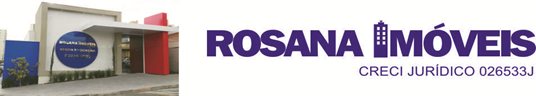 Rua: Redentora nº 2519 Bairro: Vila ImperialTel.(17) 3226-5636(Whats) / (17) 99617-1004 (Whats) / (17) 99167-2901 (Whats)E-mail: rosanaimoveisriopreto@gmail.comRELAÇÃO DE DOCUMENTAÇÃO PARA LOCAÇÃO DE IMÓVEISLOCATÁRIOS:Copia do RG e CPF:  (Autenticada) NÃO É VALIDO CARTEIRA DE MOTORISTA Copia da certidão de nascimento , casamento ou divorcio ATUALIZADA ;Comprovante de renda ( 03 últimos holerites) Declaração de imposto de renda; Comprovante de endereço  ÁGUA ou CPFL – ATUALIZADOFIADORES :Copia do RG e CPF do casal  ( autenticada ) NÃO É VALIDO CARTEIRA DE MOTORISTACopia do Estado Civil ( nascimento, casamento, divorcio)  ATUALIZADA ;Comprovante de endereço atualizado  ( DO MÊS)Comprovante de renda ( holerites)Imposto de renda Matricula do imóvel atualizada  ( via original )Rua: Redentora nº 2519 Bairro: Vila ImperialTel.(17) 3226-5636(Whats) / (17) 99617-1004 (Whats) / (17) 99167-2901 (Whats)E-mail: rosanaimoveisriopreto@gmail.comRELAÇÃO DE DOCUMENTAÇÃO PARA LOCAÇÃO DE IMÓVEISLOCATÁRIOS:Copia do RG e CPF:  (Autenticada) NÃO É VALIDO CARTEIRA DE MOTORISTA Copia da certidão de nascimento , casamento ou divorcio ATUALIZADA ;Comprovante de renda ( 03 últimos holerites) Declaração de imposto de renda; Comprovante de endereço  ÁGUA ou CPFL – ATUALIZADOFIADORES :Copia do RG e CPF do casal  ( autenticada ) NÃO É VALIDO CARTEIRA DE MOTORISTACopia do Estado Civil ( nascimento, casamento, divorcio)  ATUALIZADA ;Comprovante de endereço atualizado  ( DO MÊS)Comprovante de renda ( holerites)Imposto de renda Matricula do imóvel atualizada  ( via original )